Załącznik nr 1do Uchwały Nr 34/2022 Senatu Politechniki Łódzkiej z dnia 29 czerwca 2022 r.Zasady przyjęć na studia pierwszego i drugiego stopnia w Politechnice Łódzkiejw trybie przeniesienia z innej uczelni lub uczelni zagranicznejw roku akademickim 2022/2023Prodziekan ds. Studenckich Wydziału …………..……………………………..…..…………………………………….Prośba o rozpatrzenie możliwości przyjęcia na studia w Politechnice Łódzkiej w trybie przeniesienia z innej uczelni lub uczelni zagranicznejZwracam się z uprzejmą prośbą o rozpatrzenie możliwości przyjęcia mnie na studia pierwszego/drugiego* stopnia w Politechnice Łódzkiej w trybie przeniesienia z innej uczelni lub uczelni zagranicznej:na kierunku ………………………………………specjalność ……………………………………...,stopień studiów …………………………………,semestr/rok studiów …………………………….,studia w języku ………..……………….., stacjonarne/niestacjonarne*.Dokumentacja przebiegu studiów w macierzystej uczelni:(np. zrealizowany program, wykaz przedmiotów, ocen, uzyskanych punktów ECTS):………………………………………………………………………………..……………………………………………………………………………………………………………………..………………………………………………………………………………………………………………………………..…………………………………………………………………………………………………………..……………………………………………………………………………………………………………………..…………………………………………………………………………………………………………………..………………………………………………………………………………………………………………………..……………………………………Powód przeniesienia na studia w Politechnice Łódzkiej:………………………………………………………………………………..……………………………………………………………………………………………………………………..……………………………………………………………………………………………………………………..……………………………………………………………………………………………………………………..……………………………………………………………………………………………………………………..……………………………………..................................., dnia ………………….…         			…………………………………          miejscowość                                       data                       				                              podpisWypełnia Politechnika Łódzkadata złożenia podania w Dziekanacie Wydziału .........................		podpis osoby rejestrującej ....................................................………………………………………………(imię i nazwisko)………………………………………………………………………………………………………………………………………………(adres stałego zamieszkania)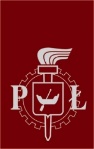 Rozpatruję pozytywnie / negatywnie*
możliwość przyjęcia na studia w Politechnice Łódzkiej w trybie przeniesienia z innej uczelni lub uczelni zagranicznejRozpatruję pozytywnie / negatywnie* 
możliwość przyjęcia na studia w Politechnice Łódzkiej w trybie przeniesienia z innej uczelni lub uczelni zagranicznejProdziekan wydziału organizującego kształcenie na kierunku studiów, na który kandydat chce się przenieśćDyrektor Centrum Współpracy Międzynarodowej Politechniki Łódzkiej**